VAJA 34 - SPLIT PANEL KOLAŽ1.Odpri slike iz mape.2.Ustvari novi layer velikosti 1000 x 1000 pobarvaj na željeno svetlo barvo.3.Naredi ozek (nekaj cm) pokončen pravokotnikov (rectangle) bele barve brez okvirja (stroke).4.Layer s pravokotnikom prekopiraj nekajkrat in jih položi enega poleg drugega. Razmak med njimi naj bo nekam milimetrov. Tako postavi vsaj 4 ali več pravokotnikov.5.Povrhu praznega layerja naloži toliko sliko, kolikor imaš praznih pravokotnikov.(Slike lahko preneseš direktno iz mape na prazni layer, ali pa vsak sliko posebej odpreš in preneseš background slike povrhu praznega layerja)6.Layer prve slike naj bo tik nad layerjem prvega pravokotnika.Layer druge slike naj bo tik nad layerjem drugega pravokotnika, ipd.7.Postavi se na layer prve slike in daš ukaz: Layer, Create clipping mask. S tem si sliki ustvaril clipping masko in slika se je pojavila v pravokotniku. Po potrebi jo premikaj v željeni položaj.8.Naredi clipping mask še za ostale slike in pravokotnike.9.Po potrebi obreži sliko (Crop).SHRANJEVANJE tvojega dela.Shrani tvoje delo pod obstoječe ime in dodaj svoj priimek.Odpri Histroy (vidno naj bo najmanj zadnjih 20 ukazov).Prekopiraj ekransko sliko (printscreen) v word v dijaški dnevnik dela Ekransko sliko v wordu stisni (kvaliteta zaslon).Shrani še v formatu JPG (Quality=4, Low) v mapo razreda.Oddaj v spletno učilnico dijaški dnevnik in sliko v JPG formatu.Dodatne naloge in primeri.Naredi po enakem vzorcu na eni od svojih fotografij.Tutorial: https://www.youtube.com/watch?v=tZVcEoiHOQwRezultat: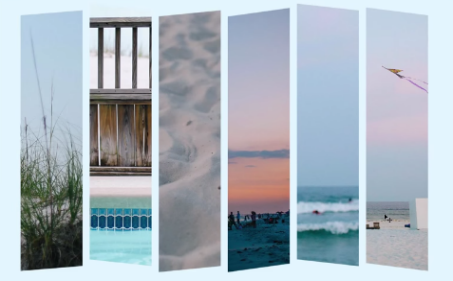 EKONOMSKA ŠOLANOVO MESTOVAJA V PHOTOSHOPUMedijsko oblikovanjeZdenko Potočar